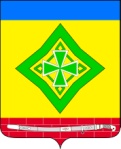  АДМИНИСТРАЦИЯ ЛАДОЖСКОГО СЕЛЬСКОГО ПОСЕЛЕНИЯ УСТЬ-ЛАБИНСКОГО  РАЙОНАП О С Т А Н О В Л Е Н И Еот   ____________   г.         			                                                            № __станица ЛадожскаяОб утверждении Программы профилактики рисков причинения вреда (ущерба) охраняемым законом ценностям при осуществлении муниципального контроля в сфере благоустройства на территории Ладожского сельского поселения Усть-Лабинского района на 2024 год На основании Федерального закона от 31.07.2020 года № 248-ФЗ «О государственном контроле (надзоре) и муниципальном контроле в Российской Федерации», постановлением Правительства Российской Федерации от            25 июня 2021 года № 990 «Об утверждении Правил разработки и утверждения контрольными (надзорными) органами программы профилактики рисков причинения вреда (ущерба) охраняемым законом ценностям», руководствуясь Уставом Ладожского сельского поселения Усть-Лабинского района,                      постановляю:1. Утвердить Программу профилактики рисков причинения вреда (ущерба) охраняемым законом ценностям при осуществлении муниципального контроля в сфере благоустройства на территории Ладожского сельского поселения                Усть-Лабинского района на 2024 год годы (далее – Программа), согласно приложению к настоящему постановлению.2.  Общему отделу администрации Ладожского сельского поселения              Усть-Лабинского района (Гридасова) обнародовать настоящее постановление             и разместить на официальном сайте в информационно-телекоммуникационной сети «Интернет».3. Контроль за исполнением настоящего постановления  оставляю за собой.  4. Постановление вступает в силу со дня его обнародования.ГлаваЛадожского сельского поселения Усть-Лабинского района                                                                     Т.М. МарчукЛИСТ СОГЛАСОВАНИЯпроекта постановления администрации Ладожского сельского поселения Усть-Лабинского района от «____»__________ 2023 г. № ______«Об утверждении Программы профилактики рисков причинения вреда (ущерба) охраняемым законом ценностям при осуществлении муниципального контроля в сфере благоустройства на территории Ладожского сельского поселения Усть-Лабинского района на 2024 год»Проект внесён и составлен:Начальник юридического отдела  администрации Ладожского сельскогопоселения Усть-Лабинского района                    		          А.В. КиорковаПроект согласован: Главный специалистобщего отдела администрацииЛадожского сельского поселенияУсть-Лабинского района						          В.В. Гридасова3ЗАЯВКА К ПОСТАНОВЛЕНИЮНаименование вопроса: Об утверждении Программы профилактики рисков причинения вреда (ущерба) охраняемым законом ценностям при осуществлении муниципального контроля в сфере благоустройства на территории Ладожского сельского поселения Усть-Лабинского района на 2024 год Проект внесён: юридическим отделом администрации Ладожского сельского поселения Усть-Лабинского районаПостановление разослать:Общий отдел администрации Ладожского сельского поселения             - 1 экз.Главный специалистобщего отдела администрации Ладожского сельского поселенияУсть-Лабинского района                                                                   В.В. ГридасоваПРИЛОЖЕНИЕ УТВЕРЖДЕНОпостановлением администрацииЛадожского сельского поселения Усть-Лабинского района                                                                          от______________  №_____Программапрофилактики рисков причинения вреда (ущерба) охраняемым законом ценностям при осуществлении муниципального контроля в сфере благоустройства на территории Ладожского сельского поселения Усть-Лабинского района на 2024 год 1.Общие положения1.1. На территории Ладожского сельского поселения Усть-Лабинского района осуществляется муниципальный контроль в сфере благоустройства.1.2. Органом, уполномоченным на осуществление функции муниципального контроля на территории Ладожского сельского поселения Усть-Лабинского района, является администрация Ладожского сельского поселения Усть-Лабинского района. Должностным лицом, ответственным за реализацию мероприятий по осуществлению муниципального контроля в сфере благоустройства является специалист общего отдела администрации Ладожского сельского поселения Усть-Лабинского района. Должностное лицо при осуществлении муниципального контроля реализует права и несет обязанности, соблюдает ограничения и запреты, установленные Федеральным законом от 31.07.2020 года №248-ФЗ «О государственном контроле (надзоре) и муниципальном контроле в Российской Федерации» (далее – Федеральный закон № 248-ФЗ).1.3. В соответствии с действующим законодательством, муниципальный контроль осуществляется в форме проведения внеплановых проверок соблюдения на территории Ладожского сельского поселения Усть-Лабинского района, согласно нормативно правовых актов Ладожского сельского поселения Усть-Лабинского района (далее – сельское поселение).1.4. Проведенный анализ показал, что основными причинами и условиями, способствующими нарушению требований в сфере благоустройства подконтрольными субъектами на территории Ладожского сельского поселения Усть-Лабинского района, являются следующие факторы:а) не сформировано понимание исполнения требований в сфере благоустройства у подконтрольных субъектов;б) необходимость дополнительного информирования подконтрольных субъектов по вопросам соблюдения требований в сфере благоустройства;в) не создана система обратной связи с подконтрольными субъектами по вопросам применения требований правил благоустройства, в том числе с использованием современных информационно-телекоммуникационных технологий.1.5. Предостережения о недопустимости нарушения (неисполнения) требований установленных международными договорами Российской Федерации, федеральными законами и принимаемыми в соответствии сними нормативными правовыми актами в сфере благоустройства сельского поселения в соответствии со ст. 44 Федерального закона от 26.12.2008 год                    № 248-ФЗ «О государственном контроле (надзоре) и муниципальном контроле в Российской Федерации», если иной порядок не установлен федеральным законом, выдаются администрацией Ладожского сельского поселения Усть-Лабинского района (далее – Администрация).1.6. Программа профилактики рисков причинения вреда (ущерба) охраняемым законом ценностям (далее - программа профилактики рисков причинения вреда) в рамках осуществления муниципального контроля в сфере благоустройства на следующий год утверждается ежегодно, до 20 декабря текущего года.1.7. Для целей настоящей Программы используются следующие основные термины и их определения:Профилактическое мероприятие - мероприятие, проводимое Администрацией в целях предупреждения возможного нарушения всеми контролируемыми лицами обязательных требований, направленное на снижение рисков причинения ущерба охраняемым законом ценностям и отвечающее следующим признакам:а) отсутствие принуждения и рекомендательный характер мероприятий для подконтрольных субъектов;б) отсутствие неблагоприятных последствий (вред, ущерб или угроза их причинения, применение санкций, выдача предписаний, предостережений о недопустимости нарушения обязательных требований, привлечение к ответственности) в отношении подконтрольных субъектов;в) направленность на выявление причин и факторов несоблюдения обязательных требований;г) отсутствие организационной связи с мероприятиями по контролю.Обязательные требования - требования к деятельности подконтрольных субъектов, а также к выполняемой ими работе, имеющие обязательный характер.Подконтрольные субъекты - юридические лица и индивидуальные предприниматели, осуществляющие деятельность в границах сельского поселения, обеспечивающие благоустройство на прилегающей территории.2. Цели и задачи Программы2.1. Цели Программы:1) предупреждение и профилактика нарушений требований правил благоустройства юридическими лицами, индивидуальными предпринимателями, гражданами.2) повышение уровня благоустройства, соблюдения чистоты и порядка.3) предотвращение угрозы безопасности жизни и здоровья людей.4) увеличение доли хозяйствующих субъектов, соблюдающих требования в сфере благоустройства.2.2. Задачи Программы:1) укрепление системы профилактики нарушений обязательных требований, установленных законодательством, путем активизации профилактической деятельности Администрации;2) формирование у всех участников контрольной деятельности единого понимания обязательных требований при осуществлении предпринимательской деятельности;3) повышение прозрачности осуществляемой Администрацией контрольной деятельности;4) стимулирование добросовестного соблюдения обязательных требований всеми контролируемыми лицами;5) создание системы консультирования и информирования подконтрольных субъектов.3. План мероприятий Программы3.1. В соответствии со статьей 44 Федерального закона от 31 июля 2020 года № 248-ФЗ «О государственном контроле (надзоре) и муниципальном контроле в Российской Федерации» в 2024 году будут проводиться следующие профилактические мероприятия: а) информирование;б) обобщение правоприменительной практики; в) объявление предостережения;г) консультирование;д) профилактический визит.3.2. Перечень профилактических мероприятий с указанием сроков (периодичности) их проведения, ответственных за их осуществление указаны в таблице 1.Таблица1Перечень профилактических мероприятий, сроки (периодичность) их проведения4. Показатели результативности и эффективности программы
 профилактики рисков причинения вреда (ущерба)Результатом выполнения мероприятий, предусмотренных планом мероприятий по профилактике нарушений является снижение уровня нарушений субъектами, в отношении которых осуществляется муниципальный контроль, обязательных требований.Сведения о результатах профилактической работы за год размещаются                   в виде годового отчета об осуществлении муниципального контроля.ГлаваЛадожского сельского поселения Усть-Лабинского района                                                                     Т.М. Марчук№Вид мероприятияФорма мероприятияДолжностные лица, ответственныеза реализациюмероприятияСроки(периодичность) их проведения1ИнформированиеПроведение публичных мероприятий (собраний, совещаний, семинаров) с контролируемыми лицами в целях их информированияНачальник отдела ЖКХПо мере необходимости в течение года1ИнформированиеПубликация на сайте руководств по соблюдению обязательных требований в сфере муниципального контроля при направлении их в адрес администрации уполномоченным федеральным органом исполнительной властиНачальник отдела ЖКХПо мере поступления1ИнформированиеРазмещение и поддержание в актуальном состоянии на официальном сайте в сети «Интернет» информации, перечень которой предусмотрен Положением о виде контроляНачальник отдела ЖКХПо мере обновления2Обобщение правоприменительной практикиОбобщение и анализ правоприменительной практики контрольной деятельности с классификацией причин возникновения типовых нарушений обязательных требований и размещение утвержденного доклада о правоприменительной практике на официальном сайте Начальник отдела ЖКХВ срок до 15 марта года, следующего за отчетным3Объявление предостережения Объявление предостережений контролируемым лицам для целей принятия мер по обеспечению соблюдения обязательных требованийГлава поселенияВ течение года (при наличии оснований)4КонсультированиеПроведение консультаций по вопросам организации и осуществления муниципального контроля, порядка осуществления контрольных мероприятий и порядка обжалования действий (бездействия) должностных лиц контрольного управления в части осуществления муниципального контроля.Консультирование осуществляется посредствам личного обращения, телефонной связи, электронной почты, видео-конференц-связи, при получении письменного запроса - в письменной форме в порядке, установленном Федеральным законом «О порядке рассмотрения обращения граждан Российской Федерации», а также в ходе проведения профилактического мероприятия, контрольного мероприятияГлава поселенияВ течение года (при наличии оснований)5Профилактический визитПроведение должностными лицами органа муниципального контроля информирования контролируемых лиц об обязательных требованиях, предъявляемых к его деятельности либо к принадлежащим ему объектам муниципального контроля, их соответствии критериям риска, основаниях и о рекомендуемых способах снижения категории риска, а также о видах, содержании и об интенсивности контрольных мероприятий, проводимых в отношении объекта муниципального контроля, исходя из его отнесения к соответствующей категории риска.Обязательные профилактические визиты проводятся для лиц, указанных в Положении о виде контроля.Начальник отдела ЖКХЕжеквартально (при наличии оснований)